О внесении изменений в некоторые приказы Министерства государственного имущества Республики Марий ЭлП р и к а з ы в а ю:Внести в Перечень объектов недвижимого имущества, указанных в подпунктах 1 и 2 пункта 1 статьи 378.2 Налогового кодекса Российской Федерации, в отношении которых налоговая база определяется 
как кадастровая стоимость, на 2019 год, утвержденный приказом Министерства государственного имущества Республики Марий Эл 
от 26 декабря 2018 г. № 19-нп, следующие изменения:На основании решения Межведомственной комиссии 
по определению вида фактического использования зданий (строений, сооружений) и нежилых помещений для целей налогообложения 
от 1 февраля 2023 года:исключить пункты 283, 882, 883, 5527, 5529, 5580, 8243, 8883.В связи с вступившим в законную силу решением Верховного Суда Республики Марий Эл от 21 ноября 2022 года 
по административному делу № 3а-63/2022 исключить пункты 7286, 7288, 7289, 7290, 8655.Внести в Перечень объектов недвижимого имущества, указанных 
в подпунктах 1 и 2 пункта 1 статьи 378.2 Налогового кодекса Российской Федерации, в отношении которых налоговая база определяется 
как кадастровая стоимость, на 2020 год, утвержденный приказом Министерства государственного имущества Республики Марий Эл 
от 24 декабря 2019 г. № 27-нп, следующие изменения:На основании решения Межведомственной комиссии 
по определению вида фактического использования зданий (строений, сооружений) и нежилых помещений для целей налогообложения 
от 1 февраля 2023 года:исключить пункты 250, 846, 847, 5456, 5458, 5509, 8036.2.2. В связи с вступившим в законную силу решением Верховного Суда Республики Марий Эл от 21 ноября 2022 года 
по административному делу № 3а-63/2022 исключить пункты 7179, 7181, 7182, 7183, 8407.Внести в Перечень объектов недвижимого имущества, указанных в подпунктах 1 и 2 пункта 1 статьи 378.2 Налогового кодекса Российской Федерации, в отношении которых налоговая база определяется 
как кадастровая стоимость, на 2021 год, утвержденный приказом Министерства государственного имущества Республики Марий Эл 
от 23 декабря 2020 г. № 53-нп, следующие изменения:На основании решения Межведомственной комиссии 
по определению вида фактического использования зданий (строений, сооружений) и нежилых помещений для целей налогообложения 
от 1 февраля 2023 года:исключить пункты 229, 820, 821, 5375, 5377, 7274, 7755, 9915, 9916, 9917, 10077, 10170.3.2. В связи с вступившим в законную силу решением Верховного Суда Республики Марий Эл от 21 ноября 2022 года 
по административному делу № 3а-63/2022 исключить пункты 6949, 6951, 6952, 6953, 8120.Внести в Перечень объектов недвижимого имущества, указанных в подпунктах 1 и 2 пункта 1 статьи 378.2 Налогового кодекса Российской Федерации, в отношении которых налоговая база определяется 
как кадастровая стоимость, на 2022 год, утвержденный приказом Министерства государственного имущества Республики Марий Эл 
от 22 декабря 2021 г. № 11-нп, следующие изменения:На основании решения Межведомственной комиссии 
по определению вида фактического использования зданий (строений, сооружений) и нежилых помещений для целей налогообложения 
от 1 февраля 2023 года:исключить пункты 69, 221, 808, 809, 5299, 5301, 7151, 7625, 9707, 9708, 9709, 9868, 9961.4.2. В связи с вступившим в законную силу решением Верховного Суда Республики Марий Эл от 21 ноября 2022 года 
по административному делу № 3а-63/2022 исключить пункты 6838, 6839, 6840, 7988.5.	Внести в Перечень объектов недвижимого имущества, указанных в подпунктах 1 и 2 пункта 1 статьи 378.2 Налогового кодекса Российской Федерации, в отношении которых налоговая база определяется как кадастровая стоимость, на 2023 год, утвержденный приказом Министерства государственного имущества Республики Марий Эл 
от 30 ноября 2022 г. № 15-нп, на основании решения Межведомственной комиссии по определению вида фактического использования зданий (строений, сооружений) и нежилых помещений для целей налогообложения от 1 февраля 2023 года, следующие изменения:исключить пункты 64, 212, 5229, 5231, 7071, 7538, 9574, 9575, 9576, 9730.6. Настоящий приказ вступает в силу со дня его официального опубликования. Действие пункта 1 настоящего приказа распространяется 
на правоотношения, возникшие с 1 января 2019 г.Действие пункта 2 настоящего приказа распространяется 
на правоотношения, возникшие с 1 января 2020 г.Действие пункта 3 настоящего приказа распространяется 
на правоотношения, возникшие с 1 января 2021 г.Действие пункта 4 настоящего приказа распространяется 
на правоотношения, возникшие с 1 января 2022 г.Действие пункта 5 настоящего приказа распространяется 
на правоотношения, возникшие с 1 января 2023 г.7. Контроль за исполнением настоящего приказа возложить 
на заместителя министра Баженову И.Н.Министр	                                                                              А.В. Плотников.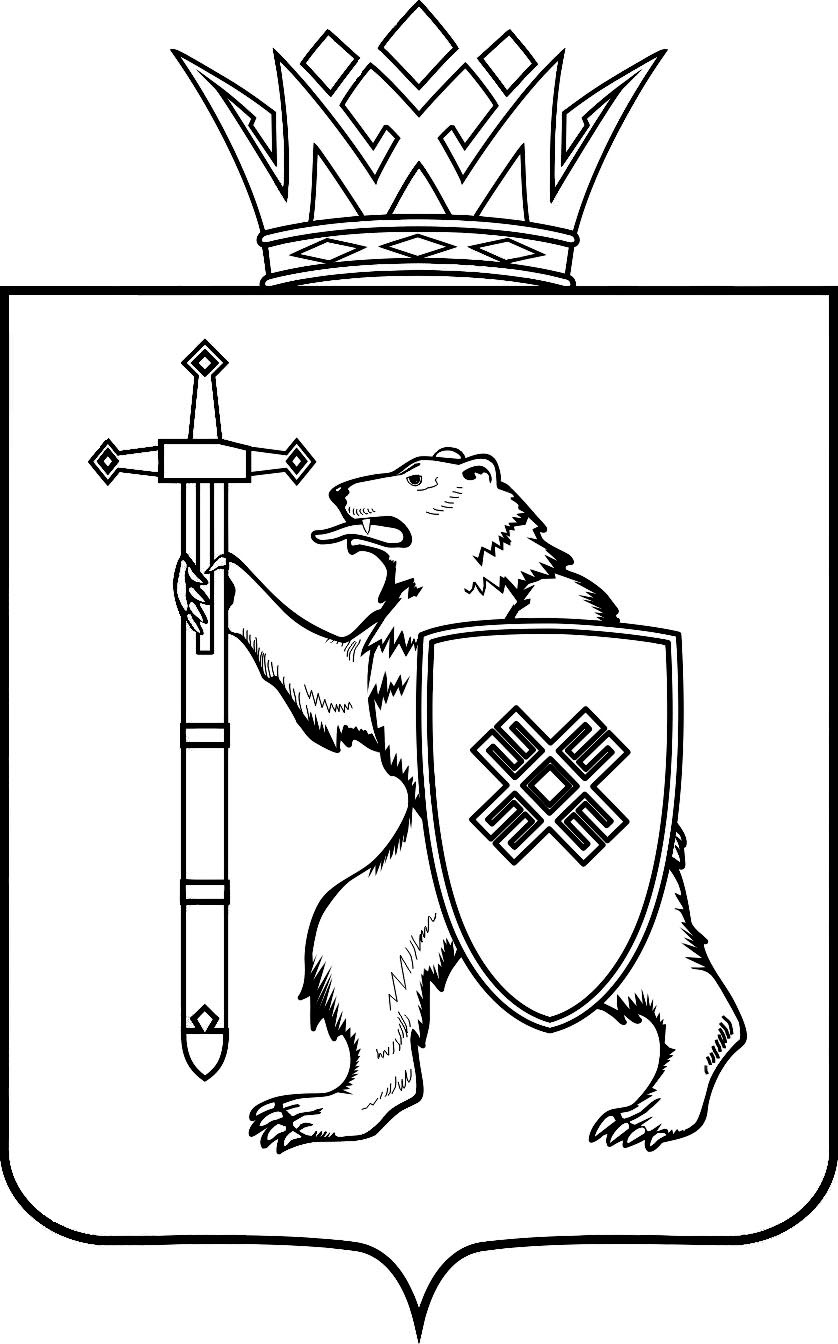 МАРИЙ ЭЛ РЕСПУБЛИКЫНКУГЫЖАНЫШ ПОГОМИНИСТЕРСТВЫЖЕШ У Д Ы КМАРИЙ ЭЛ РЕСПУБЛИКЫНКУГЫЖАНЫШ ПОГОМИНИСТЕРСТВЫЖЕШ У Д Ы КМИНИСТЕРСТВО 
ГОСУДАРСТВЕННОГО ИМУЩЕСТВА
РЕСПУБЛИКИ МАРИЙ ЭЛП Р И К А ЗМИНИСТЕРСТВО 
ГОСУДАРСТВЕННОГО ИМУЩЕСТВА
РЕСПУБЛИКИ МАРИЙ ЭЛП Р И К А ЗМИНИСТЕРСТВО 
ГОСУДАРСТВЕННОГО ИМУЩЕСТВА
РЕСПУБЛИКИ МАРИЙ ЭЛП Р И К А ЗМИНИСТЕРСТВО 
ГОСУДАРСТВЕННОГО ИМУЩЕСТВА
РЕСПУБЛИКИ МАРИЙ ЭЛП Р И К А ЗМИНИСТЕРСТВО 
ГОСУДАРСТВЕННОГО ИМУЩЕСТВА
РЕСПУБЛИКИ МАРИЙ ЭЛП Р И К А Зот 2023 2023г.№